Produktfaktablad - EmballageFörpackning och LogistikinformationArtikel / VaraArtikel / VaraProduktnamnVarumärkeAntalKobia artikel nrLeverantör artikel nrProduktbeskrivning och AnvändningsområdeDetta dokument är utfärdatDetta dokument är utfärdatDetta dokument är utfärdatDatumErsätter tidigare version dateradGäller fr.o.mFöretagsnamnAnsvarigTelefonE-post  Livsmedelscertifikat bifogas           Certifikatet gäller fr.o.m                   Certifikatet gäller till       Förvaring/HållbarhetFörvaring/HållbarhetFörvaring/HållbarhetFörvaring (C°)Min                Max               Övrig förvaringsinfo       Övrig förvaringsinfo       Övrig förvaringsinfo       UrsprungUrsprungVarans ursprungTillverkningslandMärkning (produkten är godkänd för märkning av någon av nedanstående grupper)Märkning (produkten är godkänd för märkning av någon av nedanstående grupper)Märkning (produkten är godkänd för märkning av någon av nedanstående grupper)Märkning (produkten är godkänd för märkning av någon av nedanstående grupper)Märkning (produkten är godkänd för märkning av någon av nedanstående grupper) FSC Normpac Fair Trade KRAVAnnan      TillverkareTillverkareNamnLandÖvrig info / FritextBas nivåBas nivåBas nivåBas nivåBas nivåBas nivåBas nivåProduktnamnGS1/EAN/128 alt 13Tillverkarens art.nrFörpackningstypFörpackningsmaterial                   Godkänt Livsmedelscertifikat                            Godkänt Livsmedelscertifikat                            Godkänt Livsmedelscertifikat                            Godkänt Livsmedelscertifikat                            Godkänt Livsmedelscertifikat                            Godkänt Livsmedelscertifikat         ÅtervinningsformDatumstandardFörpackacknings vikt/volymBruttovikt (gram)Nettovikt (gram)Netto-volymFörpackningsmåttLängd (mm)Bredd (mm)Höjd (mm)Mellan nivåMellan nivåMellan nivåMellan nivåMellan nivåMellan nivåMellan nivåMellan nivåProduktnamnGS1/EAN/128 alt 13Tillverkarens art.nrFörpackningstypFörpackningsmaterial                   Godkänt Livsmedelscertifikat                            Godkänt Livsmedelscertifikat                            Godkänt Livsmedelscertifikat                            Godkänt Livsmedelscertifikat                            Godkänt Livsmedelscertifikat                            Godkänt Livsmedelscertifikat                            Godkänt Livsmedelscertifikat         ÅtervinningsformDatumstandardFörpackningens vikt/storlekBruttovikt (gram)Bruttovikt (gram)Nettovikt (gram)Förpackningens måttLängd (mm)Bredd (mm)Höjd (mm)Topp nivåTopp nivåTopp nivåTopp nivåTopp nivåProduktnamnGS1/EAN/128 alt 13Tillverkarens art.nrFörpackningstypFörpackningsmaterialÅtervinningsformDatumstandardPackmönsterLav / pallFörpackningar / lavTotal viktBruttovikt (gram)MåttLasthöjd inkl pall (mm)				Förpackningsmaterialdeklaration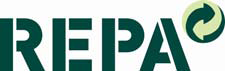 				Förpackningsmaterialdeklaration				Förpackningsmaterialdeklaration				Förpackningsmaterialdeklaration				Förpackningsmaterialdeklaration				Förpackningsmaterialdeklaration				Förpackningsmaterialdeklaration				Förpackningsmaterialdeklaration				Förpackningsmaterialdeklaration				Förpackningsmaterialdeklaration				Förpackningsmaterialdeklaration				FörpackningsmaterialdeklarationLeverantör ansluten till REPA (om NEJ se nedan)Leverantör ansluten till REPA (om NEJ se nedan)Leverantör ansluten till REPA (om NEJ se nedan)Leverantör ansluten till REPA (om NEJ se nedan)Leverantör ansluten till REPA (om NEJ se nedan)  Ja REPA-ansluten  Ja REPA-ansluten  Ja REPA-ansluten  Nej  Nej  Nej  NejBas nivåBas nivåBas nivåBas nivåBas nivåBas nivåBas nivåBas nivåBas nivåBas nivåBas nivåBas nivåPlastPlastPapperPapperAluminiumAluminiumAluminiumgggggMellan nivåMellan nivåMellan nivåMellan nivåMellan nivåMellan nivåMellan nivåMellan nivåMellan nivåMellan nivåMellan nivåMellan nivåPlastPlastPapperPappergg